附件1：城市管理综合行政执法大队尧塘中队协管员岗位简介表 备注：报名人数不足开考比例的，视情况减少招聘人数或取消该岗位。岗位岗位序号岗位简介招聘人数开考比例性别岗位要求岗位要求岗位要求岗位岗位序号岗位简介招聘人数开考比例性别学历专业其他条件内勤员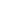 A1从事内勤相关工作，负责财务报账、文字材料撰写、平台维护等相关工作。11：3女性本科及以上财会类①30周岁以下（1990年4月1日及以后出生）；②能够熟练操作电脑文字及表格处理工作，有较好的文字功底，有较强的语言表达和沟通能力；③本科学历需为财会类；④持有C1驾照满三年。⑤能够适应夜间及节假日加班，能够随时应对各类突击性检查。巡查员B1对城市建设管理项目、市容环境和农村卫生环境秩序进行日常巡查监控，提供准确可靠的动态信息，及时做好信息统计和分析，宣传城市管理法律法规，对各类违反城市管理法律法规的行为进行劝导和制止。41：3男性本科及以上法律类①35周岁以下（1985年4月1日及以后出生）；②具有一定的沟通能力和管理水平；③持有C1驾照满三年；④能够适应长期户外工作，夜间工作及节假日加班，能够随时应对各类突击性检查。巡查员B2对城市建设管理项目、市容环境和农村卫生环境秩序进行日常巡查监控，提供准确可靠的动态信息，及时做好信息统计和分析，宣传城市管理法律法规，对各类违反城市管理法律法规的行为进行劝导和制止。21：3男性中专及以上不限①35周岁以下（1985年4月1日及以后出生）；②具有一定的沟通能力和管理水平；③持有C1驾照满三年。巡查员B3对城市建设管理项目、市容环境和农村卫生环境秩序进行日常巡查监控，提供准确可靠的动态信息，及时做好信息统计和分析，宣传城市管理法律法规，对各类违反城市管理法律法规的行为进行劝导和制止。21：3男性高中及以上不限①退伍军人；②40周岁以下（1980年4月1日及以后出生）；③具有一定的沟通能力和管理水平；④持有C1驾照满三年；⑤能够适应长期户外工作，夜间工作及节假日加班，能够随时应对各类突击性检查。备注：未达到开考比例则并入B2岗位统一招录。